Invitation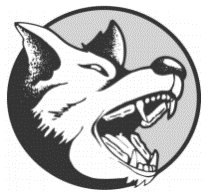 Dear [Student Name],Since school started, you’ve shown me that you excel in all subject areas.  You work hard and getting good grades is important to you.  As your teacher, it’s part of my job to find those students who need challenged. I feel you’re a student who would benefit from more challenging activities each day.For these reasons, you’ve been selected to take part in the Husky Challenge Program which lets you choose different challenges each week.  This program begins [Insert Date] and continues for the remainder of the school year. I’ll be holding an after-school meeting next week to get you started and familiar with the Husky Challenge Program.  During this time, you’ll be able to try out many of the challenges and programs, ask questions, and challenge each other to learn.  Please select any of the days/times below that would work with [Student Name}’s schedule and return by [Insert Date].  A note will be sent home soon with the chosen date/time.Congratulations on being selected and I’m excited to see how you challenge yourself the rest of the school year!Mr. Young-----------------------------------------------------------------------------------------------------------------------Please fill out and return by [Insert Date].Name:  __________________________________________Circle any dates/times below that will work to stay after school to learn about the Husky Challenge Program:         *[Insert Date]                  *[Insert Date]                   *[Insert Date]          3:45-4:45pm                    3:45-4:45pm		       3:45-4:45pm							______________________________							              Parent Signature